國立臺北護理健康大學推廣教育中心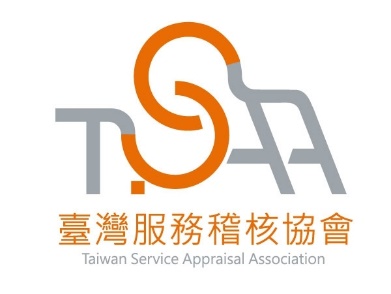 【第一天】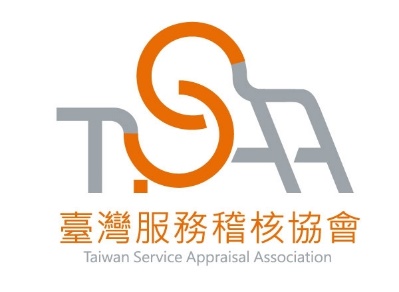 【第二天】D 1時程課程大綱說  明上 午9:00~10:30神秘客的角色及功能◆神秘客的源起與角色說明◆隱匿性服務稽核的功能與意義◆神秘客應備人格特質上 午10:30~11:00神秘客的基本心態及觀念◆神秘客的當責思維◆神秘客執案認知與關鍵行為落實上 午11:00~12:00基本管理工具介紹◆服務五大缺口的感受性◆二維品質模式的服務觀12:00-13:00午休12:00-13:00午休12:00-13:00午休12:00-13:00午休下 午13:00~14:00任務展開-查檢表設計◆從服務標準書到查檢表◆查檢表背後的意義與價值◆落實度與滿意度的平衡下 午14:00~15:00執案實務-查檢報告呈現◆好報告的五大特質◆查檢表撰寫重點及實例練習下 午15:00~16:00執案實務-劇本設計◆神秘稽核的心法◆稽核前置作業與劇本設計◆稽查實況與情境因應D 2時程課程大綱說  明上 午9:00~10:00執案實務-服務關鍵掌握◆認識並活用動態二維模式◆評鑑實際案例分享上 午10:00~11:00執案實務-執案前置◆行前準備總盤點◆執案流程總複習  上 午11:00~11:30課程複習總結◆學習構面圖展開與分享上 午11:30~12:00筆試測驗◆依協會考場規定入試。學科筆試說明： 選擇題20題(每題4分)、簡答題4題(每題5分)12:00-13:00午休12:00-13:00午休12:00-13:00午休12:00-13:00午休下 午13:00~15:00執案測試◆依協會分配三種不同產業執案實測。術科實測說明：三份執案報告需於當日24:00前mail至協會指定e-mail信箱。下 午15:00~15:30心得報告&資深訪員實務分享◆分組心得報告、狀況提出。資深訪員釋疑、經 驗分享交流。下 午15:30~16:00課程複習總結&頒發結訓證書證書頒發說明：結訓證書頒發資格：二天課程到課率100%。認證證書頒發資格：達協會各項評量成績標準。